Всей семьей на референдум!22.02.2022 года, в последнюю зеркальную дату десятилетия, на Вороновской земле стало больше на одну молодую семью. Молодожены – Марк и Ангелина – не только получили море поздравлений от родных и близких с этим прекрасным событием, но и приглашение от Вороновской районной организации «Белорусский союз женщин» прийти семьей на референдум. Заведующий сектором идеологической работы и по делам молодежи райисполкома Лилия Сидорович и начальник отдела загса райисполкома Ирины Щеглик, вручив памятные сувениры, призвали молодую семью не остаться в стороне от такого важного политического события и сделать осознанный выбор в пользу сильного и процветающего государства.                                           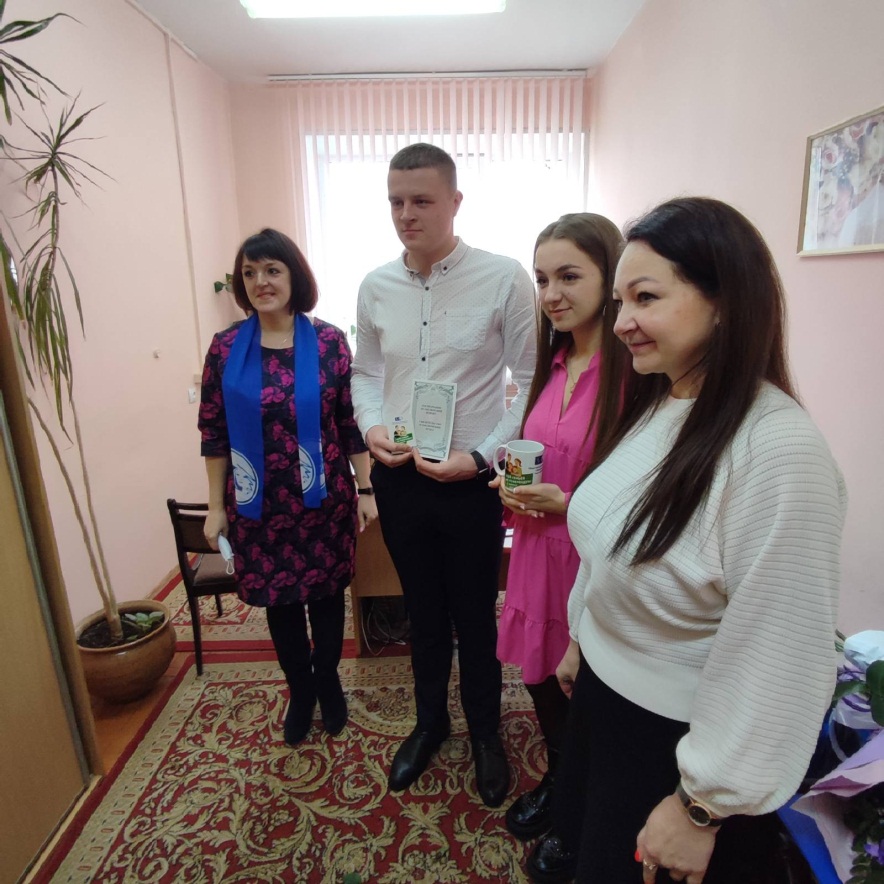 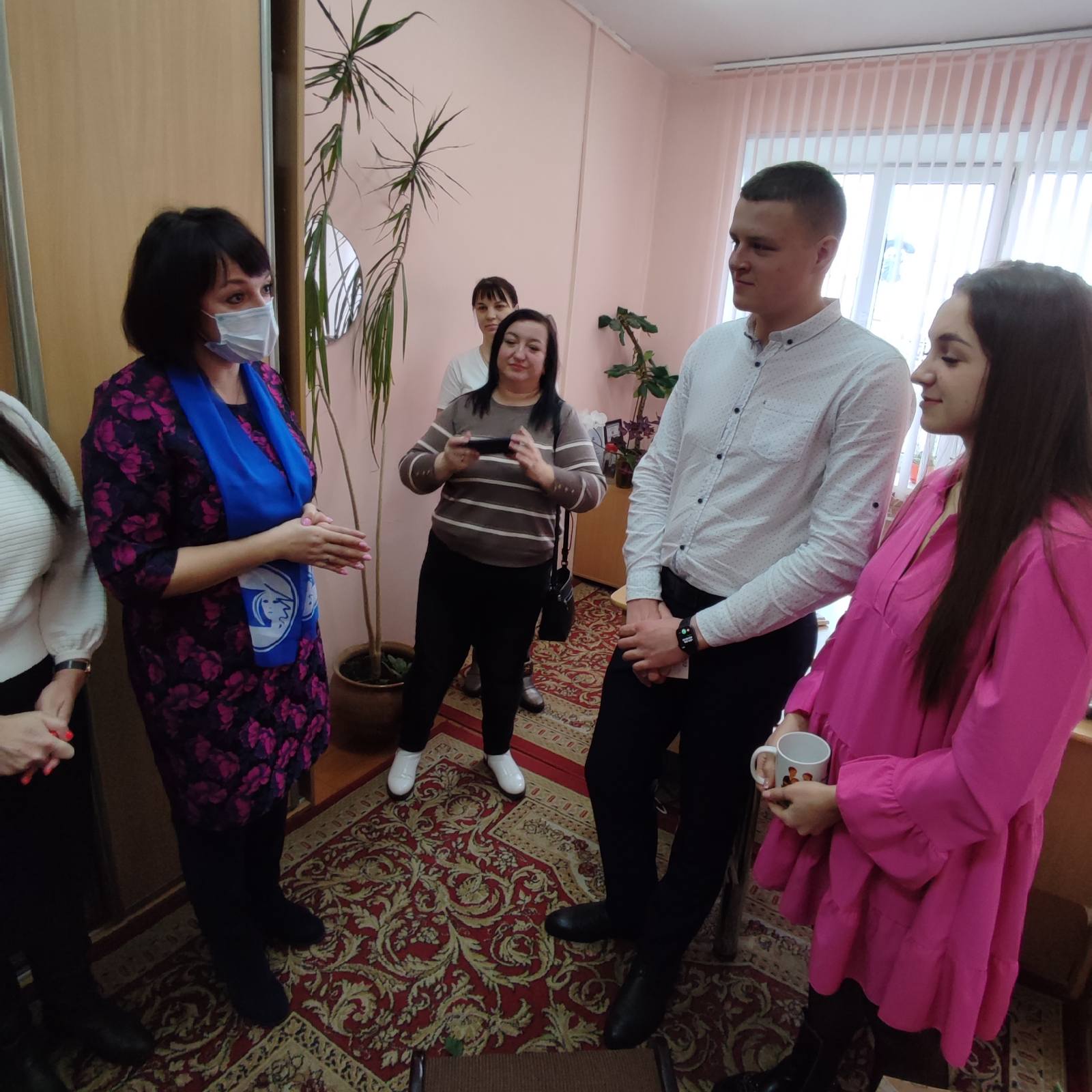 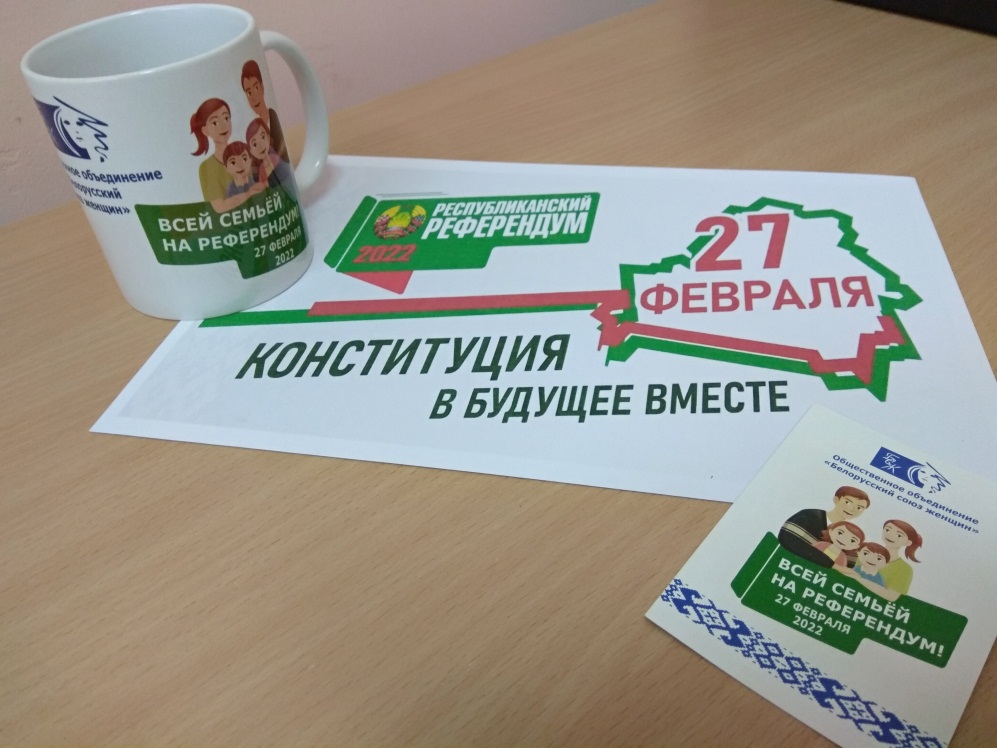 